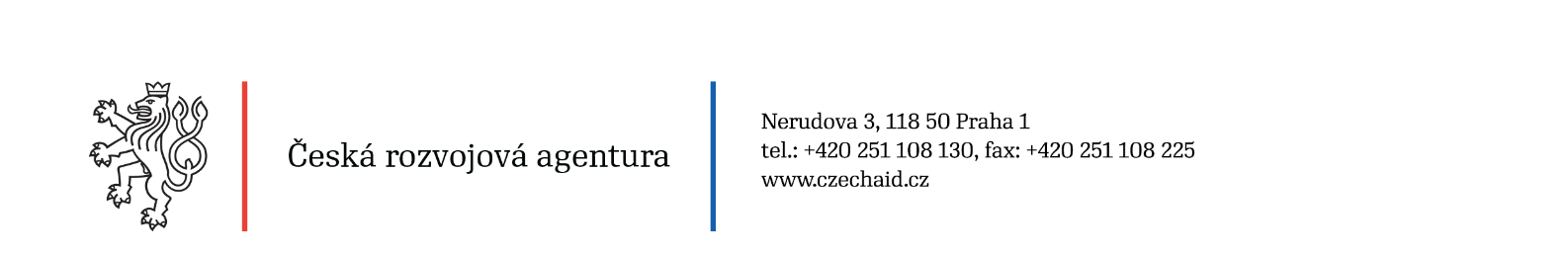 Závěrečná zpráva projektu podpořeného z Programu B2B(Každý příjemce dotace je povinen vyplnit a včas odevzdat závěrečnou zprávu včetně jejich příloh.)Závěrečná zpráva projektu podpořeného z Programu B2B(Každý příjemce dotace je povinen vyplnit a včas odevzdat závěrečnou zprávu včetně jejich příloh.)ZÁKLADNÍ INFORMACEZÁKLADNÍ INFORMACENázev projektu vč. uvedení za se jedná o Studii proveditelnosti, Podnikatelský plán, Realizaci projektu či Projektovou dokumentaci VYPLŇTENázev projektu vč. uvedení za se jedná o Studii proveditelnosti, Podnikatelský plán, Realizaci projektu či Projektovou dokumentaci VYPLŇTEPartnerská (cílová) zeměoficiální název zeměVYPLŇTEMísto spolupráce (lokalita)název regionu/provincie/městaVYPLŇTEČasový rámec realizace  (od – do) měsíc/rok (nesmí být dříve než dle schváleného Pracovního plánu - příloha č1. Rozhodnutí o poskytnutí dotace)VYPLŇTEČasový rámec realizace  (od – do) měsíc/rok (nesmí být dříve než dle schváleného Pracovního plánu - příloha č1. Rozhodnutí o poskytnutí dotace)VYPLŇTECelkové plánované náklady projektu dle Rozhodnutí o poskytnutí dotace (Kč)VYPLŇTECelkové skutečné náklady po skončení projektu (Kč)VYPLŇTE Požadovaný příspěvek z prostředků ZRS ČR (Kč) – konečná výše dotace ze strany ČRAnesmí být vyšší částka, než částka dotace uvedená v Rozhodnutí, procento dotace nesmí být vyšší, než procento dotace uvedené v RozhodnutíVYPLŇTE ……..Kč, ……..% Požadovaný příspěvek z prostředků ZRS ČR (Kč) – konečná výše dotace ze strany ČRAnesmí být vyšší částka, než částka dotace uvedená v Rozhodnutí, procento dotace nesmí být vyšší, než procento dotace uvedené v RozhodnutíVYPLŇTE ……..Kč, ……..%Příjemce dotacenázev, adresa, právní forma, statutární zástupce, webová adresa, kontaktní osoba (řešitel) - e-mail, mobilní tel.VYPLŇTEPříjemce dotacenázev, adresa, právní forma, statutární zástupce, webová adresa, kontaktní osoba (řešitel) - e-mail, mobilní tel.VYPLŇTEShrnutí vypracování studie proveditelnosti, podnikatelského plánu, realizace projektu či projektové dokumentace v českém jazyce (min. 100 slov) – vazba na deklarované cíle projektu v  Popisu projektuVYPLŇTEShrnutí vypracování studie proveditelnosti, podnikatelského plánu, realizace projektu či projektové dokumentace v českém jazyce (min. 100 slov) – vazba na deklarované cíle projektu v  Popisu projektuVYPLŇTEShrnutí  v angličtině (min 100 slov)VYPLŇTEShrnutí  v angličtině (min 100 slov)VYPLŇTEDETAILNÍ INFORMACE O PROJEKTUDETAILNÍ INFORMACE O PROJEKTU Popis přípravy studie proveditelnosti, podnikatelského plánu či popis realizace projektu uvedený v Popisu projektu a Pracovním plánu – přílohy 1 a 2 Žádosti (min. 200 slov)Jaké aktivity byly uskutečněny (viz. Popis Projektu, část „Přehled aktivit a milníků“)? Doplňte tabulku níže. V textu uveďte podrobnosti k plnění jednotlivých aktivit – s jakými partnery jste jednali, jaké jsou výsledky jednání, jaké jsou výsledky analýz a sběru dat, jaké bude další využití(/návaznost dosažených milníků/jejich zdrojů ověření.VYPLŇTE Popis přípravy studie proveditelnosti, podnikatelského plánu či popis realizace projektu uvedený v Popisu projektu a Pracovním plánu – přílohy 1 a 2 Žádosti (min. 200 slov)Jaké aktivity byly uskutečněny (viz. Popis Projektu, část „Přehled aktivit a milníků“)? Doplňte tabulku níže. V textu uveďte podrobnosti k plnění jednotlivých aktivit – s jakými partnery jste jednali, jaké jsou výsledky jednání, jaké jsou výsledky analýz a sběru dat, jaké bude další využití(/návaznost dosažených milníků/jejich zdrojů ověření.VYPLŇTEPopis a zdůvodnění případných odchylek v porovnání se schváleným projektem, zejm. Pracovním plánem, Popisem projektu, Strukturovaným rozpočtem. VYPLŇTEPopis a zdůvodnění případných odchylek v porovnání se schváleným projektem, zejm. Pracovním plánem, Popisem projektu, Strukturovaným rozpočtem. VYPLŇTEStručný popis dalších kroků vedoucí k realizaci záměru uvedeného v Popisu projektu (min. 100 slov) – předpoklady komerčního využití, nalezení zdrojů a investorů.V případě Podnikatelského plánu, plánujete investovat do následné realizace? Z jakých finančních prostředků? Byl případně nalezen jiný vhodný investor? V případě Studie proveditelnosti, jak pomůžete zajistit její komerční návaznost? V případě Realizace projektu/Projektové dokumentace, popište stručný plán (realizace i jejího financování) na další rok, předpoklady jeho naplnění a jeho případné plánované změny. Uveďte, jak je nakládáno s majetkem pořízeným z dotace, vyjmenujte Vámi učiněná opatření pro udržitelnost investice a její další multiplikaci/příp. další externí faktory, které ji mohou ovlivnit (pozitivně i negativně).VYPLŇTEStručný popis dalších kroků vedoucí k realizaci záměru uvedeného v Popisu projektu (min. 100 slov) – předpoklady komerčního využití, nalezení zdrojů a investorů.V případě Podnikatelského plánu, plánujete investovat do následné realizace? Z jakých finančních prostředků? Byl případně nalezen jiný vhodný investor? V případě Studie proveditelnosti, jak pomůžete zajistit její komerční návaznost? V případě Realizace projektu/Projektové dokumentace, popište stručný plán (realizace i jejího financování) na další rok, předpoklady jeho naplnění a jeho případné plánované změny. Uveďte, jak je nakládáno s majetkem pořízeným z dotace, vyjmenujte Vámi učiněná opatření pro udržitelnost investice a její další multiplikaci/příp. další externí faktory, které ji mohou ovlivnit (pozitivně i negativně).VYPLŇTEDoporučení Zde uveďte Vaše závěrečná doporučení na základě Vaších zkušeností v zemi, tj. jednání s místními partnery, legislativní překážky, ekonomické prostředí, konkurence, podmínky v cílové zemi aj. Tato doporučení mohou být zveřejněna na stránkách České rozvojové agentury za účelem sdílení zkušeností s ostatními žadateli/příjemci v rámci programu B2B. (min. 150 slov)VYPLŇTEDoporučení Zde uveďte Vaše závěrečná doporučení na základě Vaších zkušeností v zemi, tj. jednání s místními partnery, legislativní překážky, ekonomické prostředí, konkurence, podmínky v cílové zemi aj. Tato doporučení mohou být zveřejněna na stránkách České rozvojové agentury za účelem sdílení zkušeností s ostatními žadateli/příjemci v rámci programu B2B. (min. 150 slov)VYPLŇTEOstatníZde uchazeč uvede skutečnosti, pro které nebyl prostor v předchozích kapitolách, ale které považuje z hlediska informování o postupu projektu a jeho dosažených cílech za důležité. VYPLŇTEOstatníZde uchazeč uvede skutečnosti, pro které nebyl prostor v předchozích kapitolách, ale které považuje z hlediska informování o postupu projektu a jeho dosažených cílech za důležité. VYPLŇTEPřílohy – viz další stranaPřílohy – viz další stranaPřílohyPříloha č. 7 – Finanční vyúčtování: K příloze finančního vyúčtování přiložte:scan účetních dokladů, které musí splňovat náležitosti účetního dokladu dle § 11 zákona č. 563/1991 Sb., o účetnictví. Doklady prosím nadepište číslem příslušné linky platného rozpočtu projektu, ze které je výdaj hrazen, případně připojte přehlednou tabulku obsahující čísla dokladů a jejich přiřazení k jednotlivým položkám;k zálohové faktuře je třeba vždy doložit fakturu vyúčtovací;ke každému výdaji připojte také scan výpisu z účtu/výdajového pokladního dokladu prokazující uskutečnění výdaje v rámci dat způsobilosti; Pozn. 1: pokud je v rámci projektu uplatňována pouze poměrná část výdaje na účetním dokladu (např. faktura za roční nájemné, kdy z projektu bude hrazeno pouze několik měsíců apod.), je potřeba uplatňovanou částku na doklad řádně zaznamenat, vč. uvedení způsobu výpočtu poměru způsobilých výdajů; Pozn. 2: doklady vystavené v cizím jazyce (jiném než anglickém) musí splňovat podmínku srozumitelnosti, tj. musí být možnost spolehlivě a jednoznačně určit obsah účetního případu. Na dokladu budou ručně, do českého jazyka přeloženy (není nutný úřední překlad) a uvedeny min. tyto informace: dodavatel, odběratel, předmět plnění, datum uskutečnění zdanitelného plnění, datum vystavení, datum splatnosti.Pozn. 3 doklady vystavené v cizí měně opatřete kurzem přepočtu dle data jejich zaúčtovánímzdové listy pro rozpočtovou kapitolu 1 – Osobní náklady ve výjimečných případech, kdy nebude doklad k dispozici a bude řádně zdůvodněno, postačí čestné prohlášení;výjezd z účetnictví dokládající správné a průkazné zaúčtování veškerých výdajů v projektu (vč. spolufinancování).ČRA si vyhrazuje právo vyžádat si v případě pochybností další podklady.Příloha č. 8 – Dokument Studie proveditelnosti/Podnikatelský plán/Projektová dokumentace (vzor osnov studie proveditelnosti a podnikatelského plánu je na webových stránkách v sekci Jak se zapojit/Program B2B ke stažení)Příloha č. 9 – (Pouze v případě Studie proveditelnosti a Projektové dokumentace) Vyjádření místního partnera – vyjádření má obsahovat stručné informace o kvalitě spolupráce v rámci práce na studii proveditelnosti či projektové dokumentaci a relevanci shromážděných dat z hlediska potřeb místního partnera. Vyjádření v českém nebo anglickém jazyce (v případě, že potvrzení je dodáno v jiném jazyce, realizátor přiloží překlad – nemusí být úředně ověřený, ČRA si jej však může vyžádat).Příloha č. 10 – Fotodokumentace (v el. podobě)Realizátor zašle závěrečnou zprávu včetně příloh elektronicky na email: wikturna@czechaid.cz (maximální velikosti 5 MB, příp. úschovnou při větším objemu). Přílohu 10 – Fotodokumentace jde zaslat přes elektronické uložiště (např. Úschovna aj.). PřílohyPříloha č. 7 – Finanční vyúčtování: K příloze finančního vyúčtování přiložte:scan účetních dokladů, které musí splňovat náležitosti účetního dokladu dle § 11 zákona č. 563/1991 Sb., o účetnictví. Doklady prosím nadepište číslem příslušné linky platného rozpočtu projektu, ze které je výdaj hrazen, případně připojte přehlednou tabulku obsahující čísla dokladů a jejich přiřazení k jednotlivým položkám;k zálohové faktuře je třeba vždy doložit fakturu vyúčtovací;ke každému výdaji připojte také scan výpisu z účtu/výdajového pokladního dokladu prokazující uskutečnění výdaje v rámci dat způsobilosti; Pozn. 1: pokud je v rámci projektu uplatňována pouze poměrná část výdaje na účetním dokladu (např. faktura za roční nájemné, kdy z projektu bude hrazeno pouze několik měsíců apod.), je potřeba uplatňovanou částku na doklad řádně zaznamenat, vč. uvedení způsobu výpočtu poměru způsobilých výdajů; Pozn. 2: doklady vystavené v cizím jazyce (jiném než anglickém) musí splňovat podmínku srozumitelnosti, tj. musí být možnost spolehlivě a jednoznačně určit obsah účetního případu. Na dokladu budou ručně, do českého jazyka přeloženy (není nutný úřední překlad) a uvedeny min. tyto informace: dodavatel, odběratel, předmět plnění, datum uskutečnění zdanitelného plnění, datum vystavení, datum splatnosti.Pozn. 3 doklady vystavené v cizí měně opatřete kurzem přepočtu dle data jejich zaúčtovánímzdové listy pro rozpočtovou kapitolu 1 – Osobní náklady ve výjimečných případech, kdy nebude doklad k dispozici a bude řádně zdůvodněno, postačí čestné prohlášení;výjezd z účetnictví dokládající správné a průkazné zaúčtování veškerých výdajů v projektu (vč. spolufinancování).ČRA si vyhrazuje právo vyžádat si v případě pochybností další podklady.Příloha č. 8 – Dokument Studie proveditelnosti/Podnikatelský plán/Projektová dokumentace (vzor osnov studie proveditelnosti a podnikatelského plánu je na webových stránkách v sekci Jak se zapojit/Program B2B ke stažení)Příloha č. 9 – (Pouze v případě Studie proveditelnosti a Projektové dokumentace) Vyjádření místního partnera – vyjádření má obsahovat stručné informace o kvalitě spolupráce v rámci práce na studii proveditelnosti či projektové dokumentaci a relevanci shromážděných dat z hlediska potřeb místního partnera. Vyjádření v českém nebo anglickém jazyce (v případě, že potvrzení je dodáno v jiném jazyce, realizátor přiloží překlad – nemusí být úředně ověřený, ČRA si jej však může vyžádat).Příloha č. 10 – Fotodokumentace (v el. podobě)Realizátor zašle závěrečnou zprávu včetně příloh elektronicky na email: wikturna@czechaid.cz (maximální velikosti 5 MB, příp. úschovnou při větším objemu). Přílohu 10 – Fotodokumentace jde zaslat přes elektronické uložiště (např. Úschovna aj.). Příjemce dotace uděluje poskytovateli dotace nevýhradní, žádným způsobem neomezenou licenci k výstupu realizovanému z poskytnuté dotace. Příjemce dotace bere na vědomí, že poskytovatel dotace je mimo jiné oprávněn business plán, studii proveditelnosti či jiný výstup nebo jeho část, uveřejnit na svých internetových stránkách, veřejně prezentovat či předávat partnerům v oblasti zahraniční rozvojové spolupráce, např. Ministerstvu zahraničních věcí, Českomoravské záruční a rozvojové bance a podobně.Příjemce dotace uděluje poskytovateli dotace nevýhradní, žádným způsobem neomezenou licenci k výstupu realizovanému z poskytnuté dotace. Příjemce dotace bere na vědomí, že poskytovatel dotace je mimo jiné oprávněn business plán, studii proveditelnosti či jiný výstup nebo jeho část, uveřejnit na svých internetových stránkách, veřejně prezentovat či předávat partnerům v oblasti zahraniční rozvojové spolupráce, např. Ministerstvu zahraničních věcí, Českomoravské záruční a rozvojové bance a podobně.Místo, datum, jméno a podpis statutárního zástupce(preference el. podpisu) Místo, datum, jméno a podpis statutárního zástupce(preference el. podpisu) 